國立嘉義大學新民校區新生宿舍進住報到—校內車輛行駛動線圖國立嘉義大學新民校區新生宿舍進住報到—校內車輛行駛動線圖國立嘉義大學新民校區新生宿舍進住報到—校內車輛行駛動線圖國立嘉義大學新民校區新生宿舍進住報到—校內車輛行駛動線圖國立嘉義大學新民校區新生宿舍進住報到—校內車輛行駛動線圖國立嘉義大學新民校區新生宿舍進住報到—校內車輛行駛動線圖國立嘉義大學新民校區新生宿舍進住報到—校內車輛行駛動線圖國立嘉義大學新民校區新生宿舍進住報到—校內車輛行駛動線圖國立嘉義大學新民校區新生宿舍進住報到—校內車輛行駛動線圖國立嘉義大學新民校區新生宿舍進住報到—校內車輛行駛動線圖國立嘉義大學新民校區新生宿舍進住報到—校內車輛行駛動線圖國立嘉義大學新民校區新生宿舍進住報到—校內車輛行駛動線圖國立嘉義大學新民校區新生宿舍進住報到—校內車輛行駛動線圖國立嘉義大學新民校區新生宿舍進住報到—校內車輛行駛動線圖國立嘉義大學新民校區新生宿舍進住報到—校內車輛行駛動線圖國立嘉義大學新民校區新生宿舍進住報到—校內車輛行駛動線圖國立嘉義大學新民校區新生宿舍進住報到—校內車輛行駛動線圖國立嘉義大學新民校區新生宿舍進住報到—校內車輛行駛動線圖國立嘉義大學新民校區新生宿舍進住報到—校內車輛行駛動線圖國立嘉義大學新民校區新生宿舍進住報到—校內車輛行駛動線圖國立嘉義大學新民校區新生宿舍進住報到—校內車輛行駛動線圖新機  車  停  車  處機  車  停  車  處機  車  停  車  處機  車  停  車  處機  車  停  車  處機  車  停  車  處機  車  停  車  處機  車  停  車  處靠此處停車位禁止停車以免阻礙行進靠此處停車位禁止停車以免阻礙行進靠此處停車位禁止停車以免阻礙行進靠此處停車位禁止停車以免阻礙行進車輛再此迴轉離開新機  車  停  車  處機  車  停  車  處機  車  停  車  處機  車  停  車  處機  車  停  車  處機  車  停  車  處機  車  停  車  處機  車  停  車  處靠此處停車位禁止停車以免阻礙行進靠此處停車位禁止停車以免阻礙行進靠此處停車位禁止停車以免阻礙行進靠此處停車位禁止停車以免阻礙行進資  源回收場車輛再此迴轉離開新汽 車 停 車 位汽 車 停 車 位靠此處停車位禁止停車以免阻礙行進靠此處停車位禁止停車以免阻礙行進靠此處停車位禁止停車以免阻礙行進靠此處停車位禁止停車以免阻礙行進資  源回收場車輛再此迴轉離開新  離校或至停車場  行駛之車道  離校或至停車場  行駛之車道  離校或至停車場  行駛之車道  離校或至停車場  行駛之車道靠此處停車位禁止停車以免阻礙行進靠此處停車位禁止停車以免阻礙行進靠此處停車位禁止停車以免阻礙行進靠此處停車位禁止停車以免阻礙行進資  源回收場車輛再此迴轉離開新  離校或至停車場  行駛之車道  離校或至停車場  行駛之車道  離校或至停車場  行駛之車道  離校或至停車場  行駛之車道停車場進住日禁止停車停車場進住日禁止停車停車場進住日禁止停車停車場進住日禁止停車資  源回收場車輛再此迴轉離開新停車場進住日禁止停車停車場進住日禁止停車停車場進住日禁止停車停車場進住日禁止停車車輛再此迴轉離開新  前往學生宿舍    行駛之車道  前往學生宿舍    行駛之車道  前往學生宿舍    行駛之車道  前往學生宿舍    行駛之車道停車場進住日禁止停車停車場進住日禁止停車停車場進住日禁止停車停車場進住日禁止停車車輛再此迴轉離開郵 局提款機  前往學生宿舍    行駛之車道  前往學生宿舍    行駛之車道  前往學生宿舍    行駛之車道  前往學生宿舍    行駛之車道停車場進住日禁止停車停車場進住日禁止停車停車場進住日禁止停車停車場進住日禁止停車車輛再此迴轉離開郵 局提款機  前往學生宿舍    行駛之車道  前往學生宿舍    行駛之車道  前往學生宿舍    行駛之車道  前往學生宿舍    行駛之車道車輛再此迴轉離開郵 局提款機草 坪草 坪停車場行李卸後請在此  停車停車場行李卸後請在此  停車停車場行李卸後請在此  停車腳踏車停車棚車輛再此迴轉離開郵 局提款機草 坪草 坪停車場行李卸後請在此  停車停車場行李卸後請在此  停車停車場行李卸後請在此  停車腳踏車停車棚車輛再此迴轉離開嘉 義 市民生國中民草 坪草 坪停車場行李卸後請在此  停車停車場行李卸後請在此  停車停車場行李卸後請在此  停車腳踏車停車棚車輛再此迴轉離開嘉 義 市民生國中民草 坪草 坪停車場行李卸後請在此  停車停車場行李卸後請在此  停車停車場行李卸後請在此  停車腳踏車停車棚公車迴轉處禁 止 停 車報到處報到處暫 停 區請聽從指揮在此卸行李駕 駛請勿離座行李一卸完請立即開離暫 停 區請聽從指揮在此卸行李駕 駛請勿離座行李一卸完請立即開離嘉 義 市民生國中民B棟教學大樓B棟教學大樓B棟教學大樓B棟教學大樓B棟教學大樓B棟教學大樓公車迴轉處禁 止 停 車報到處報到處暫 停 區請聽從指揮在此卸行李駕 駛請勿離座行李一卸完請立即開離暫 停 區請聽從指揮在此卸行李駕 駛請勿離座行李一卸完請立即開離嘉 義 市民生國中民B棟教學大樓B棟教學大樓B棟教學大樓B棟教學大樓B棟教學大樓B棟教學大樓公車迴轉處禁 止 停 車宿   舍宿   舍宿   舍宿   舍宿   舍宿   舍暫 停 區請聽從指揮在此卸行李駕 駛請勿離座行李一卸完請立即開離暫 停 區請聽從指揮在此卸行李駕 駛請勿離座行李一卸完請立即開離路聯合辦公室           景觀廣場           景觀廣場           景觀廣場           景觀廣場           景觀廣場公車迴轉處禁 止 停 車宿   舍宿   舍宿   舍宿   舍宿   舍宿   舍暫 停 區請聽從指揮在此卸行李駕 駛請勿離座行李一卸完請立即開離暫 停 區請聽從指揮在此卸行李駕 駛請勿離座行李一卸完請立即開離路聯合辦公室           景觀廣場           景觀廣場           景觀廣場           景觀廣場           景觀廣場公車迴轉處禁 止 停 車暫 停 區請聽從指揮在此卸行李駕 駛請勿離座行李一卸完請立即開離暫 停 區請聽從指揮在此卸行李駕 駛請勿離座行李一卸完請立即開離路聯合辦公室           景觀廣場           景觀廣場           景觀廣場           景觀廣場           景觀廣場腳踏車停車棚腳踏車停車棚腳踏車停車棚腳踏車停車棚腳踏車停車棚腳踏車停車棚暫 停 區請聽從指揮在此卸行李駕 駛請勿離座行李一卸完請立即開離暫 停 區請聽從指揮在此卸行李駕 駛請勿離座行李一卸完請立即開離路聯合辦公室           景觀廣場           景觀廣場           景觀廣場           景觀廣場           景觀廣場         叮    嚀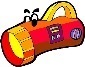 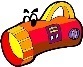 1.車輛務必依進出車道行駛，以避免發生  堵塞無法前進現象發生。2.請體諒學生幹部之辛勞，務必聽從其指  揮，以使進住過程能流暢順利。3.     表示進校方向     表示離校方向。4.         表示馬路。5.         表示分隔島。         叮    嚀1.車輛務必依進出車道行駛，以避免發生  堵塞無法前進現象發生。2.請體諒學生幹部之辛勞，務必聽從其指  揮，以使進住過程能流暢順利。3.     表示進校方向     表示離校方向。4.         表示馬路。5.         表示分隔島。         叮    嚀1.車輛務必依進出車道行駛，以避免發生  堵塞無法前進現象發生。2.請體諒學生幹部之辛勞，務必聽從其指  揮，以使進住過程能流暢順利。3.     表示進校方向     表示離校方向。4.         表示馬路。5.         表示分隔島。         叮    嚀1.車輛務必依進出車道行駛，以避免發生  堵塞無法前進現象發生。2.請體諒學生幹部之辛勞，務必聽從其指  揮，以使進住過程能流暢順利。3.     表示進校方向     表示離校方向。4.         表示馬路。5.         表示分隔島。         叮    嚀1.車輛務必依進出車道行駛，以避免發生  堵塞無法前進現象發生。2.請體諒學生幹部之辛勞，務必聽從其指  揮，以使進住過程能流暢順利。3.     表示進校方向     表示離校方向。4.         表示馬路。5.         表示分隔島。         叮    嚀1.車輛務必依進出車道行駛，以避免發生  堵塞無法前進現象發生。2.請體諒學生幹部之辛勞，務必聽從其指  揮，以使進住過程能流暢順利。3.     表示進校方向     表示離校方向。4.         表示馬路。5.         表示分隔島。         叮    嚀1.車輛務必依進出車道行駛，以避免發生  堵塞無法前進現象發生。2.請體諒學生幹部之辛勞，務必聽從其指  揮，以使進住過程能流暢順利。3.     表示進校方向     表示離校方向。4.         表示馬路。5.         表示分隔島。         叮    嚀1.車輛務必依進出車道行駛，以避免發生  堵塞無法前進現象發生。2.請體諒學生幹部之辛勞，務必聽從其指  揮，以使進住過程能流暢順利。3.     表示進校方向     表示離校方向。4.         表示馬路。5.         表示分隔島。路餐廳   A棟教學大樓   A棟教學大樓   A棟教學大樓   A棟教學大樓   A棟教學大樓         叮    嚀1.車輛務必依進出車道行駛，以避免發生  堵塞無法前進現象發生。2.請體諒學生幹部之辛勞，務必聽從其指  揮，以使進住過程能流暢順利。3.     表示進校方向     表示離校方向。4.         表示馬路。5.         表示分隔島。         叮    嚀1.車輛務必依進出車道行駛，以避免發生  堵塞無法前進現象發生。2.請體諒學生幹部之辛勞，務必聽從其指  揮，以使進住過程能流暢順利。3.     表示進校方向     表示離校方向。4.         表示馬路。5.         表示分隔島。         叮    嚀1.車輛務必依進出車道行駛，以避免發生  堵塞無法前進現象發生。2.請體諒學生幹部之辛勞，務必聽從其指  揮，以使進住過程能流暢順利。3.     表示進校方向     表示離校方向。4.         表示馬路。5.         表示分隔島。         叮    嚀1.車輛務必依進出車道行駛，以避免發生  堵塞無法前進現象發生。2.請體諒學生幹部之辛勞，務必聽從其指  揮，以使進住過程能流暢順利。3.     表示進校方向     表示離校方向。4.         表示馬路。5.         表示分隔島。         叮    嚀1.車輛務必依進出車道行駛，以避免發生  堵塞無法前進現象發生。2.請體諒學生幹部之辛勞，務必聽從其指  揮，以使進住過程能流暢順利。3.     表示進校方向     表示離校方向。4.         表示馬路。5.         表示分隔島。         叮    嚀1.車輛務必依進出車道行駛，以避免發生  堵塞無法前進現象發生。2.請體諒學生幹部之辛勞，務必聽從其指  揮，以使進住過程能流暢順利。3.     表示進校方向     表示離校方向。4.         表示馬路。5.         表示分隔島。         叮    嚀1.車輛務必依進出車道行駛，以避免發生  堵塞無法前進現象發生。2.請體諒學生幹部之辛勞，務必聽從其指  揮，以使進住過程能流暢順利。3.     表示進校方向     表示離校方向。4.         表示馬路。5.         表示分隔島。         叮    嚀1.車輛務必依進出車道行駛，以避免發生  堵塞無法前進現象發生。2.請體諒學生幹部之辛勞，務必聽從其指  揮，以使進住過程能流暢順利。3.     表示進校方向     表示離校方向。4.         表示馬路。5.         表示分隔島。路出口餐廳   A棟教學大樓   A棟教學大樓   A棟教學大樓   A棟教學大樓   A棟教學大樓         叮    嚀1.車輛務必依進出車道行駛，以避免發生  堵塞無法前進現象發生。2.請體諒學生幹部之辛勞，務必聽從其指  揮，以使進住過程能流暢順利。3.     表示進校方向     表示離校方向。4.         表示馬路。5.         表示分隔島。         叮    嚀1.車輛務必依進出車道行駛，以避免發生  堵塞無法前進現象發生。2.請體諒學生幹部之辛勞，務必聽從其指  揮，以使進住過程能流暢順利。3.     表示進校方向     表示離校方向。4.         表示馬路。5.         表示分隔島。         叮    嚀1.車輛務必依進出車道行駛，以避免發生  堵塞無法前進現象發生。2.請體諒學生幹部之辛勞，務必聽從其指  揮，以使進住過程能流暢順利。3.     表示進校方向     表示離校方向。4.         表示馬路。5.         表示分隔島。         叮    嚀1.車輛務必依進出車道行駛，以避免發生  堵塞無法前進現象發生。2.請體諒學生幹部之辛勞，務必聽從其指  揮，以使進住過程能流暢順利。3.     表示進校方向     表示離校方向。4.         表示馬路。5.         表示分隔島。         叮    嚀1.車輛務必依進出車道行駛，以避免發生  堵塞無法前進現象發生。2.請體諒學生幹部之辛勞，務必聽從其指  揮，以使進住過程能流暢順利。3.     表示進校方向     表示離校方向。4.         表示馬路。5.         表示分隔島。         叮    嚀1.車輛務必依進出車道行駛，以避免發生  堵塞無法前進現象發生。2.請體諒學生幹部之辛勞，務必聽從其指  揮，以使進住過程能流暢順利。3.     表示進校方向     表示離校方向。4.         表示馬路。5.         表示分隔島。         叮    嚀1.車輛務必依進出車道行駛，以避免發生  堵塞無法前進現象發生。2.請體諒學生幹部之辛勞，務必聽從其指  揮，以使進住過程能流暢順利。3.     表示進校方向     表示離校方向。4.         表示馬路。5.         表示分隔島。         叮    嚀1.車輛務必依進出車道行駛，以避免發生  堵塞無法前進現象發生。2.請體諒學生幹部之辛勞，務必聽從其指  揮，以使進住過程能流暢順利。3.     表示進校方向     表示離校方向。4.         表示馬路。5.         表示分隔島。路出口         叮    嚀1.車輛務必依進出車道行駛，以避免發生  堵塞無法前進現象發生。2.請體諒學生幹部之辛勞，務必聽從其指  揮，以使進住過程能流暢順利。3.     表示進校方向     表示離校方向。4.         表示馬路。5.         表示分隔島。         叮    嚀1.車輛務必依進出車道行駛，以避免發生  堵塞無法前進現象發生。2.請體諒學生幹部之辛勞，務必聽從其指  揮，以使進住過程能流暢順利。3.     表示進校方向     表示離校方向。4.         表示馬路。5.         表示分隔島。         叮    嚀1.車輛務必依進出車道行駛，以避免發生  堵塞無法前進現象發生。2.請體諒學生幹部之辛勞，務必聽從其指  揮，以使進住過程能流暢順利。3.     表示進校方向     表示離校方向。4.         表示馬路。5.         表示分隔島。         叮    嚀1.車輛務必依進出車道行駛，以避免發生  堵塞無法前進現象發生。2.請體諒學生幹部之辛勞，務必聽從其指  揮，以使進住過程能流暢順利。3.     表示進校方向     表示離校方向。4.         表示馬路。5.         表示分隔島。         叮    嚀1.車輛務必依進出車道行駛，以避免發生  堵塞無法前進現象發生。2.請體諒學生幹部之辛勞，務必聽從其指  揮，以使進住過程能流暢順利。3.     表示進校方向     表示離校方向。4.         表示馬路。5.         表示分隔島。         叮    嚀1.車輛務必依進出車道行駛，以避免發生  堵塞無法前進現象發生。2.請體諒學生幹部之辛勞，務必聽從其指  揮，以使進住過程能流暢順利。3.     表示進校方向     表示離校方向。4.         表示馬路。5.         表示分隔島。         叮    嚀1.車輛務必依進出車道行駛，以避免發生  堵塞無法前進現象發生。2.請體諒學生幹部之辛勞，務必聽從其指  揮，以使進住過程能流暢順利。3.     表示進校方向     表示離校方向。4.         表示馬路。5.         表示分隔島。         叮    嚀1.車輛務必依進出車道行駛，以避免發生  堵塞無法前進現象發生。2.請體諒學生幹部之辛勞，務必聽從其指  揮，以使進住過程能流暢順利。3.     表示進校方向     表示離校方向。4.         表示馬路。5.         表示分隔島。路校門口警衛室         叮    嚀1.車輛務必依進出車道行駛，以避免發生  堵塞無法前進現象發生。2.請體諒學生幹部之辛勞，務必聽從其指  揮，以使進住過程能流暢順利。3.     表示進校方向     表示離校方向。4.         表示馬路。5.         表示分隔島。         叮    嚀1.車輛務必依進出車道行駛，以避免發生  堵塞無法前進現象發生。2.請體諒學生幹部之辛勞，務必聽從其指  揮，以使進住過程能流暢順利。3.     表示進校方向     表示離校方向。4.         表示馬路。5.         表示分隔島。         叮    嚀1.車輛務必依進出車道行駛，以避免發生  堵塞無法前進現象發生。2.請體諒學生幹部之辛勞，務必聽從其指  揮，以使進住過程能流暢順利。3.     表示進校方向     表示離校方向。4.         表示馬路。5.         表示分隔島。         叮    嚀1.車輛務必依進出車道行駛，以避免發生  堵塞無法前進現象發生。2.請體諒學生幹部之辛勞，務必聽從其指  揮，以使進住過程能流暢順利。3.     表示進校方向     表示離校方向。4.         表示馬路。5.         表示分隔島。         叮    嚀1.車輛務必依進出車道行駛，以避免發生  堵塞無法前進現象發生。2.請體諒學生幹部之辛勞，務必聽從其指  揮，以使進住過程能流暢順利。3.     表示進校方向     表示離校方向。4.         表示馬路。5.         表示分隔島。         叮    嚀1.車輛務必依進出車道行駛，以避免發生  堵塞無法前進現象發生。2.請體諒學生幹部之辛勞，務必聽從其指  揮，以使進住過程能流暢順利。3.     表示進校方向     表示離校方向。4.         表示馬路。5.         表示分隔島。         叮    嚀1.車輛務必依進出車道行駛，以避免發生  堵塞無法前進現象發生。2.請體諒學生幹部之辛勞，務必聽從其指  揮，以使進住過程能流暢順利。3.     表示進校方向     表示離校方向。4.         表示馬路。5.         表示分隔島。         叮    嚀1.車輛務必依進出車道行駛，以避免發生  堵塞無法前進現象發生。2.請體諒學生幹部之辛勞，務必聽從其指  揮，以使進住過程能流暢順利。3.     表示進校方向     表示離校方向。4.         表示馬路。5.         表示分隔島。路入口         叮    嚀1.車輛務必依進出車道行駛，以避免發生  堵塞無法前進現象發生。2.請體諒學生幹部之辛勞，務必聽從其指  揮，以使進住過程能流暢順利。3.     表示進校方向     表示離校方向。4.         表示馬路。5.         表示分隔島。         叮    嚀1.車輛務必依進出車道行駛，以避免發生  堵塞無法前進現象發生。2.請體諒學生幹部之辛勞，務必聽從其指  揮，以使進住過程能流暢順利。3.     表示進校方向     表示離校方向。4.         表示馬路。5.         表示分隔島。         叮    嚀1.車輛務必依進出車道行駛，以避免發生  堵塞無法前進現象發生。2.請體諒學生幹部之辛勞，務必聽從其指  揮，以使進住過程能流暢順利。3.     表示進校方向     表示離校方向。4.         表示馬路。5.         表示分隔島。         叮    嚀1.車輛務必依進出車道行駛，以避免發生  堵塞無法前進現象發生。2.請體諒學生幹部之辛勞，務必聽從其指  揮，以使進住過程能流暢順利。3.     表示進校方向     表示離校方向。4.         表示馬路。5.         表示分隔島。         叮    嚀1.車輛務必依進出車道行駛，以避免發生  堵塞無法前進現象發生。2.請體諒學生幹部之辛勞，務必聽從其指  揮，以使進住過程能流暢順利。3.     表示進校方向     表示離校方向。4.         表示馬路。5.         表示分隔島。         叮    嚀1.車輛務必依進出車道行駛，以避免發生  堵塞無法前進現象發生。2.請體諒學生幹部之辛勞，務必聽從其指  揮，以使進住過程能流暢順利。3.     表示進校方向     表示離校方向。4.         表示馬路。5.         表示分隔島。         叮    嚀1.車輛務必依進出車道行駛，以避免發生  堵塞無法前進現象發生。2.請體諒學生幹部之辛勞，務必聽從其指  揮，以使進住過程能流暢順利。3.     表示進校方向     表示離校方向。4.         表示馬路。5.         表示分隔島。         叮    嚀1.車輛務必依進出車道行駛，以避免發生  堵塞無法前進現象發生。2.請體諒學生幹部之辛勞，務必聽從其指  揮，以使進住過程能流暢順利。3.     表示進校方向     表示離校方向。4.         表示馬路。5.         表示分隔島。